Barkham Parish Council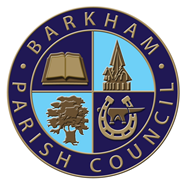 Arborfield Green Community CentreSheerlands RoadArborfield	RG2 9NDTel: 0118 976 2089Email: clerk@barkham-parishcouncil.org.ukClerk: Mrs Ellen TimsMeeting of the Council Noticeto be held on Tuesday 9th November 2021at the Studio Hall, Arborfield Green Community CentreCommencing at 7.30pmPLEASE NOTE: YOU MUST NOT ATTEND THIS MEETING IF YOU HAVE ANY COVID SYMPTOMS OR HAVE BEEN TOLD TO ISOLATE OR QUARANTINE.  Note: Wearing a face mask is now a personal choice.  We politely request attendees at the meeting to continue to wear a facemask on entry/exit and whilst moving around the hall if they can.A G E N D ATo receive and accept any apologies for absence Local Government Act 1972 Sch12, To receive any declarations of interest on items on the agenda (Disclosable Pecuniary Interests) Regulations 2012 (SI 2012/1464)Minutes of the Council Meeting LGA 1972 Sch 12 para 41(1) – To approve the minutes of the meeting held on Tuesday 14th September 2021.  Public Participation (allotted time 15 minutes) Public Bodies (admissions to meetings) Act 1960 s 1 extended by the LG Act 1972 s 100Adjournment of the Meeting will be called if any members of the public wish to address the Council on any matters or concerns relating to Barkham. If you would like to ask a specific question to be answered at the meeting, please submit the question at least 24 hours in advancePlanning:Planning Applications – To discuss and agree any comments or objections on planning applications received before 9th November 2021.  To include:213335 - 5 Thorn Close, Barkham, Wokingham, RG41 4SQHouseholder application for the proposed erection of a single storey frontextension and conversion of garage/store to habitable accommodation.Comments by 02.11.2021 – Extension requested to 12.11.2021213446 - 60 Bearwood Road, Barkham, Wokingham, RG41 4SYHouseholder application for the proposed erection of a single storey rear extension with 3 no. rooflights, following demolition of existing conservatory.Comments by 16th November 2021213123 - 17 Aggisters Lane, Barkham, Wokingham, RG41 4DWProposal: Householder application for the proposed erection of a single storey rear extension.Comments by 18th November 2021213357 - 15 Equestrian Court, Arborfield Green, Wokingham, RG2 9ZSHouseholder application for the proposed new side door into detached garage.Comments by 19th November 2021Finchampstead Neighbourhood Plan ConsultationTo have the FNDP approved as a formal input to Planning decisions we have to ensure that we consult with local people, organisations, businesses, landowners, etc. about our analysis and policy proposals, and that their views are considered and used to influence the plan as appropriate.  Part of this process is evidencing that the plan accurately reflects the needs of the area and the views of local people.Comments by 29th November 2021Report on Delegated Authority Planning responses212910 - Long Meadow Farm, Edneys Hill, Wokingham, RG41 4DSFull application for the proposed erection of hardstanding and new access gate.Response submitted on 15.10.2021 – No Comment213097 - 23 Aggisters Lane, Barkham, RG41 4DWHouseholder application for the proposed single storey rear extension with 3No rooflights. Single storey front to create porch and changes to fenestration.Response submitted on 15.10.2021 – No Comment213246 - 60 Bearwood Road, Barkham, Berkshire, RG41 4SYApplication for the prior approval of the erection of a single storey rear extension, which would extend beyond the rear wall of the original house by 4.50m, for which the maximum height would be 2.90m and the height of the eaves 2.90m.Response submitted on 15.10.2021 – No Comment213271 - 344 Barkham Road, Barkham, RG41 4DEHouseholder application for the proposed loft conversion into a habitable space consisting of an addition bedroom and office space.Response submitted on 01.11.2021 – No CommentApproved and Refused Applications212741 - 5 Silver Birches, Barkham, Wokingham, RG41 4YZHouseholder application for the proposed erection of a single storey rear extension, following the demolition of existing conservatory, plus insertion of 1 no. rooflight.Application Approved Notification212782 - 8 Somerville Close, Barkham, RG41 4SWFull application for the change of use of amenity land to residential garden, including erection of new 1.8m boundary fence. (Retrospective)Application Refused Notification212849 - 10 Bearwood Road, Barkham, RG41 4TDHouseholder application for the proposed installation of automated slide close boarded entrance gate and erection of fencing.Application Approved Notification213097 - 23 Aggisters Lane, Barkham, RG41 4DWHouseholder application for the proposed single storey rear extension with 3No rooflights. Single storey front to create porch and changes to fenestration.Application Approved Notification212747 - Land Opposite Rooks Nest Farm, Barkham Ride, Finchampstead, Wokingham, Berkshire, RG404EUApplication to vary condition 14 of planning consent F/2009/1388 (090467) for the proposed change of use from agricultural land to informal public open space for the purpose of suitable alternative natural green space (Class D2 Assembly and Leisure) and associated development including access, car park, footpath network and landscaping. Condition 14 refers to the submission of details of all fencing and other means of enclosure and the variation is to permit the formation of an informal access/path with associated works and installation of a gate and footbridge. (Part retrospective)Application Approved NotificationAny Other Planning BusinessGreen Belt Proposals – Council is asked to decide whether to support the proposal to create a greenbelt around the borough – proposal submitted by a resident of Arborfield.External Reports – Council is asked to receive a report from Ward Cllr KaiserClerks Report – Council is asked to receive a report from the ClerkFinanceAccounts – Proposal to agree accounts and payments for October to November 2021 LGA 1972 s150 (5)Report on finances agreed under delegated Authority – Approved by full council via email on 13th October 2021Report on Monies receivedVillage Hall Booking for Queens Jubilee Event – The Council is asked to decide if it would like to book the Village Hall for the Queens Jubilee celebrations.  It has been pencilled in for the 4th June 2022.  The council is asked to decide the time and length of the booking.  The cost of booking the hall is currently £24.50 per hour (rising to £28.50 per hour after 6pm) or alternatively the full day hire rate is £410.00.Quarterly Income and Expenditure Report – Council is asked to receive and review the quarterly income and expenditure report.Parish Office OperationsFinance Committee Members – Council is asked to elect 2 new members onto the Finance Committee following the resignation of 2 Councillors who served on the committee.Meeting request with WBC CEO – The CEO has requested that BPC send a list of items that they would like to discuss with the CEO.  The Council is asked to decide the items to be listed to discuss with the CEO.The rural village services group.  Council is asked to decide whether to sign up to a free trial of The rural village services group, which runs until the ends of March 2022.  A decision will then need to be made as to whether to continue or not.  Remembrance Day – Council is asked to receive an update on the Remembrance Day Parade.Contingency for meetings should the Clerk be taken ill and unable to attend – Council is asked to discuss and agree how Council meetings can still occur, should the Clerk be taken ill and is unable to attend at short notice.Article for BVRA Magazine – Council is asked to approve the planning article for publication in the BVRA Magazine.Policies – Council is asked to approve and adopt the following policies:FOI Publication Scheme – Updated informationComplaints Procedure – New PolicyCode of Conduct – Current Policy adopted 2012 – New Policy in line with WBC Policy update – based on the Model PolicyCouncillor Forum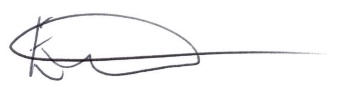 E. TimsClerk to the Council  The Parish Council does not meet in August.